BLUE PRINT – CLASS 6 - SCIENCEBLUE PRINT-CLASS 7 - SCIENCEBLUE PRINT- CLASS 8 - SCIENCE BLUE PRINT – CLASS 9 - SCIENCEBLUE PRINT – CLASS 10 - SCIENCEBLUE PRINT – CLASS 11 - PHYSICSBLUE PRINT – CLASS 11 – CHEMISTRYBLUE PRINT – CLASS 11 – BIOLOGYBLUE PRINT – CLASS 11 – ENGG. GRAPHICSBLUE PRINT – CLASS 12 – PHYSICS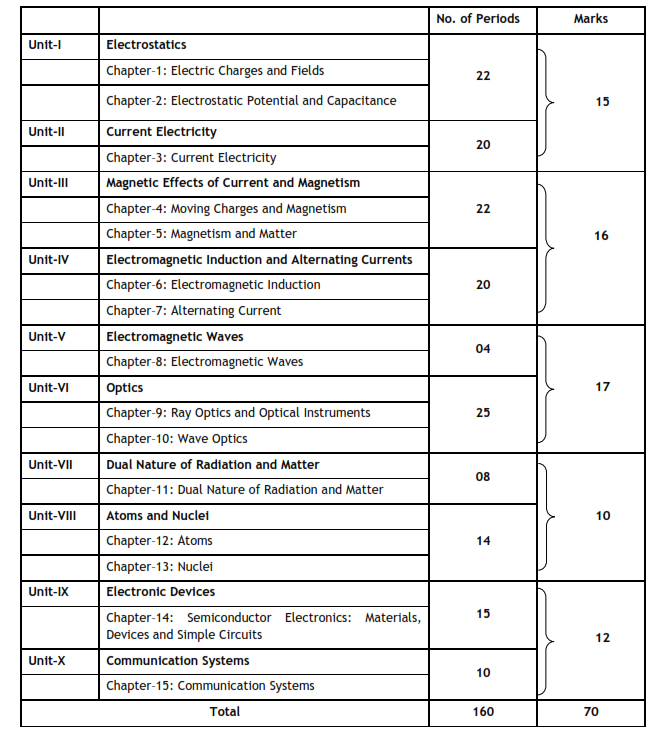 BLUE PRINT – CLASS 12 – CHEMISTRY BLUE PRINT – CLASS 12 – BIOLOGY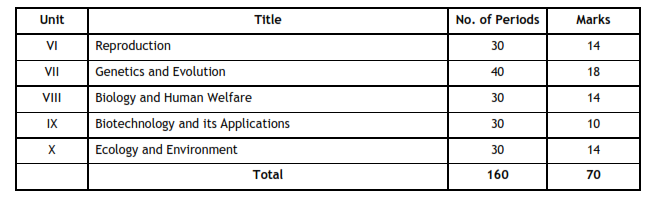 Jenifer RobinsonAcademic Supervisor SL NOCHAPTERVSA-1 MARKSA- 2MARKSSA -3 MARKSLA-5 MARKSLAB ACTIVITYTOTAL% WEIGHTAGE1MOVEMENTS IN THE BODY118102ADAPTATIONS IN LIVING ORGANISMS128103MEASUREMENT AND MOTION1126+2= 8104LIGHT,SHADOWS AND REFLECTIONS1228+2=1012.55ELECTRICITY AND CIRCUITS1128+2=1012.56MAGNETS AND THEIR EFFECTS112+28+2+2=12157AIR AROUND US1111012.58WASTE AND ITS MANAGEMENT1167.59SEPARATION OF SUBSTANCES(PREVIOUS PORTION)226+2=810TOTAL MARKS2630301280100SL NONAME OF THE CHAPTERVERY SHORT ANSWER-VSA(1 MARK)SHORT ANSWER-I SA-I(2 MARKS)SHORT ANSWER-II SA-II(3 MARKS)LONG ANSWER-LA (5 MARKS)LAB ACTIVITY(2marks)TOTAL MARKS%WEIGHTAGE1RESPIRATION IN ORGANISMS--11-810%2TRANSPORTATION AND EXCRETION--11-810%3PHYSICAL AND CHEMICAL CHANGES--1178.75%4TIME AND MOTION-1-156.25%5REPRODUCTION IN PLANTS-111-1012.5%  6FOREST AND THEIR CONSERVATION1-1--45%  7WEATHER, CLIMATE AND ANIMAL ADAPTATIONS--2--67.5%8WIND AND STORM--1178.75% 9ELECTRIC CURRENT AND SIMPLE CIRCUITS-1-11911.25%10ACIDS, BASES AND SALTS (1ST TERM)--2-1810%11LIGHT AND ASSOCIATED PHENOMENA(1ST TERM)111-1810%2x1=23x2=610X3=306X5=306X2=1280100SL NONAME OF THE CHAPTERVERY SHORT ANSWER-VSA(1 MARKS)SHORT ANSWER-I SA-I(2 MARKS)SHORT ANSWER-II SA-II(3 MARKS)LONG ANSWER-LA (5 MARKS)TOTAL MARKS%WEIGHTAGE1FORCE AND FRICTION1111012.52METALS AND NON-METALS211113.753COAL AND PETROLEUM1156.254SOUND111911.255CROP RPODUCTION AND MANAGEMENT156.256SOME NATURAL PHENOMENON1156.257CHEMICAL EFFECTS OF ELECTRIC CURRENT11458POLLUTION OF AIR AND WATER133.759MORE ABOUT LIGHT1181010CONSERVATION OF PLANTS AND ANIMALS(HAND OUT)133.7511COMBUSTION,FLAME AND FUEL156.25LAB BASED 1FORCE AND FRICTION (ACT 5)122.52.METALS AND NON-METALS (ACT 3)122.53SOUND(ACT 3)122.54CROP RPODUCTION AND MANAGEMENT(ACT 1)122.55MORE ABOUT LIGHT(MULTIPLE REFLECTION)122.56.COMBUSTION,FLAME AND FUEL(ACT 2)122.5TOTAL1X2=22X9=18(6+12)3X10=305X6=3080100UnitsUnitsMarksIMatter - Its Nature & Behaviour23IIOrganisation in the Living World20IIIMotion, Force and Work27IVOur Environment06VFood; Food Production04Total80UnitsUnitsMarksIChemical Substances - Nature & Behaviour25IIWorld of Living23IIINatural Phenomenon12IVEffects of Current13VNatural Resources07Total80UnitChapter / TopicMarksIPhysical World and Measurement23Chapter–1: Physical World23Chapter–2: Units and Measurements23IIKinematics23Chapter–3: Motion in a Straight Line23Chapter–4: Motion in a Plane23IIILaws of Motion23Chapter–5: Laws of Motion23IVWork, Energy and Power17Chapter–6: Work, Energy and Power17VMotion of System of Particles17Chapter–7: System of Particles and Rotational Motion17VIGravitation17Chapter–8: Gravitation17VIIProperties of Bulk Matter20Chapter–9: Mechanical Properties of Solids20Chapter–10: Mechanical Properties of Fluids20Chapter–11: Thermal Properties of Matter20VIIIThermodynamics20Chapter–12: Thermodynamics20IXKinetic Theory of Gases20Chapter–13: Kinetic Theory20XOscillation & Waves10Chapter–14: Oscillations10Chapter–15: Waves10Total70UnitTitleMarksIBasic Concepts of Chemistry11IIStructure of Atom11IIIClassification of Elements & Periodicity in Properties04IVChemical Bonding and Molecular Structure21VStates of Matter: Gases and Liquids21VIThermodynamics21VIIEquilibrium21VIIIRedox Reactions16IXHydrogen16Xs-Block Elements16XISome p-Block Elements16XIIOrganic Chemistry: Basic Principles & Techniques18XIIIHydrocarbons18XIVEnvironmental Chemistry18Total70UnitTitleMarksIDiversity of Living Organisms07IIStructural Organisation in Plants & Animals12IIICell: Structure and Function15IVPlant Physiology18 VHuman Physiology18Total 70UNITSMCQ( 1)SA (3)VBQ (4)LA (5)VLA (7)TOTALUnit 1Plane Geometry(3 Chapters)2301016Unit 2Solid Geometry(2 chapters)1111227Unit 3Machine Drawing(3 chapters)2022127TOTAL51212202170S.NOCHAPTERMarks1Solid State222Solutions223Electrochemistry224Chemical Kinetics225Surface Chemistry226General Principles and Processes of Isolation 197p Block Elements198d and f Block Elements199Coordination Compounds1910Haloalkanes and Haloarenes2911Alcohols, Phenols and Ethers2912Aldehydes, Ketones and Carboxylic acids2913Amines2914Biomolecules2915Polymers2916Chemistry in Everydaylife29TOTAL29